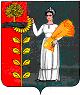 				ПроектРОССИЙСКАЯ ФЕДЕРАЦИЯСОВЕТ ДЕПУТАТОВ СЕЛЬСКОГО ПОСЕЛЕНИЯХВОРОСТЯНСКИЙ СЕЛЬСОВЕТДобринского муниципального района Липецкой области-cессияVIсозываР Е Ш Е Н И Еот    .12.2021                              ж.д.ст.Хворостянка                                    -рсО Бюджете сельского поселения Хворостянский сельсовет Добринского муниципального района Липецкой области Российской Федерации на 2022 год и на плановый период 2023 и 2024 годовРассмотрев представленный администрацией сельского поселения Хворостянский сельсовет проект решения «О Бюджете сельского поселения Хворостянский сельсовет Добринского муниципального района Липецкой области Российской Федерации на 2022 год и на плановый период 2023 и 2024 годов», руководствуясь Положением «О бюджетном процессе сельского поселения Хворостянский сельсовет»,Уставом сельского поселения Хворостянский сельсовет Добринского муниципального района, учитывая рекомендации публичных слушаний и постоянных комиссий, Совет депутатов сельского поселения Хворостянский сельсоветРЕШИЛ:1.Принять Бюджет сельского поселения Хворостянский сельсовет Добринского муниципального района Липецкой области Российской Федерации на 2022 год и на плановый период 2023-2024 годов (прилагается)2.Направить указанный нормативно-правовой акт главе сельского поселения для подписания и официального обнародования.3.Настоящее решение вступает в силу с 1 января 2022 года.Председатель Совета депутатов   сельского поселения  Хворостянский сельсовет                                                              С.И. ШароваПринят	 Решением Совета депутатов сельского поселения Хворостянский сельсоветДобринского муниципального районаЛипецкой области Российской Федерации№    -рс от      .12.2021г.БЮДЖЕТсельского поселения Хворостянский сельсовет Добринского муниципального района Липецкой области Российской Федерации на 2022 год и на плановый период 2023 и 2024 годов Статья 1. Основные характеристики бюджета сельского поселения на 2022 год и на плановый период 2023 и 2024 годов.1. Утвердить основные характеристики бюджета сельского поселения на 2022 год :        1)общий объем доходов бюджета сельского поселения в сумме 7 739 011,86рублей, в том числе безвозмездные поступления в сумме 5 652 611,86 рублей;2) общий объем расходов бюджета сельского поселения в сумме 7 739 011,86 рублей.    2. Утвердить основные характеристики бюджета сельского поселения на плановый период 2023и на 2024 годов:1)общий объем доходов бюджета сельского поселения на 2023 год в сумме 5 213 697,41рублей , в том числе безвозмездные поступления в сумме 3 078 797,41 рублей и на 2024 год в сумме 4 792 289,37рублей, в том числе безвозмездные поступления в сумме 2 615 389,37 рублей;2) общий объем расходов бюджета сельского поселения на 2023 год в сумме5 213 697,41рублей, в том числе условно утвержденные расходы в сумме 130 000,00 рублей и на 2024 год в сумме 4 792 289,37рублей, в том числе условно утвержденные расходы в сумме 250 000,00рублей.Статья 2. Нормативы формирования доходов бюджета сельского поселения1. Утвердить, что бюджет сельского поселения в 2022 году и на плановый период 2023 и 2024годов формируется  за счет налоговых и неналоговых доходов в соответствии с законодательством Российской Федерации о налогах и сборах.Статья 3.  Доходы  бюджета  сельского поселения на 2022 годи на плановый период 2023 и 2024 годов1.Утвердить объем плановых назначений  бюджета сельского поселения по видам доходов на 2022 год и на плановый период 2023 и 2024 годов согласно приложению 1 к настоящему решению.2. Утвердить объем межбюджетных трансфертов, предусмотренных к получению из областного бюджета на 2022 год в сумме 5 105 052,86рублей,   на 2023 год в сумме 3 078 797,41рублей и на 2024 год в сумме 2 615 389,37рублей согласно приложению 2 к настоящему решению. 3.Утвердить объем межбюджетных трансфертов, предусмотренных к получению из районного бюджета  на 2022 год в сумме 547 559,00 рублей согласно приложению 3 к настоящему решению;Статья 4. Бюджетные ассигнования бюджета сельского поселения на 2022 год и на плановый период 2023 и 2024 годов1.Утвердить распределение бюджетных ассигнований сельского поселения  по разделам и подразделам   классификации расходов бюджетов Российской Федерации на 2022 год и на плановый период 2023 и 2024 годов согласно приложению 4 к настоящему решению.2.Утвердить ведомственную структуру расходов бюджета сельского поселения на 2022 год и на плановый период 2023 и 2024 годов согласно приложению 5 к настоящему решению.3.Утвердить распределение расходов бюджета сельского поселения по разделам, подразделам, целевым статьям (муниципальным программам и непрограммным направлениям деятельности), группам видов расходов классификации расходов бюджетов Российской Федерациина 2022 год и на плановый период 2023 и 2024 годов согласно приложению 6 к настоящему решению. 4. Утвердить объем бюджетных ассигнований Дорожного фонда на 2022 год в сумме 547 559,00 рублей. 5. Утвердить объем межбюджетных трансфертов, передаваемых бюджету муниципального района из бюджета сельского поселения на осуществление части полномочий по решению вопросов местного значения на 2022 год  в сумме 1 660 626,00рублей, на 2023 год в сумме 1 660 626,00рублей и на 2024 год в сумме 1 462 880,00 рублей согласно приложению 7 к настоящему решению. Статья 5. Муниципальные внутренние заимствования, муниципальный внутренний долг и предоставление муниципальных гарантий  сельского поселения1. Утвердить верхний предел муниципального внутреннего долга сельского поселения на 1 января 2023 года равным нулю, в том числе верхний предел долга по муниципальным гарантиям  сельского поселения равен нулю.2. Утвердить верхний предел муниципального внутреннего долга сельского поселения на 1 января 2024 года равным нулю, в том числе верхний предел долга по муниципальным гарантиям  сельского поселения равен нулю 3.Утвердить верхний предел муниципального внутреннего долга сельского поселения на 1 января 2025 года равным нулю, в том числе верхний предел долга по муниципальным гарантиям  сельского поселения равен нулю.Статья 6. Установление арендной платы1.Утвердить базовый уровень годовой арендной платы за пользование муниципальным имуществом, находящимся в собственности поселения, в размере 500,00 рублей за 1 кв.метр. Статья 7. Особенности исполнения бюджета сельского поселенияУстановить перечень расходов бюджета сельского поселения , подлежащих финансированию в первоочередном порядке: заработная плата и начисления на нее, оплата коммунальных  услуг, безвозмездные перечисления бюджету Добринского муниципального района.Осуществлять доведение лимитов бюджетных обязательств до главных распорядителей средств бюджета сельского поселения по расходам, указанным в части 1 настоящей статьи. По остальным расходам доведение лимитов бюджетных обязательств,  производить с учетом ожидаемого исполнения бюджета сельского поселения.Установить в соответствии с частью 3 статьи 217 Бюджетного кодекса Российской Федерации, что основанием для внесения изменений в показатели сводной бюджетной росписи сельского поселения, связанные с особенностями исполнения бюджета сельского поселения и (или) перераспределения бюджетных ассигнований между главными распорядителями средств бюджета сельского поселения без внесения изменений в настоящее решение является:- передача полномочий по финансированию отдельных учреждений, мероприятий или расходов;- уточнение межбюджетных трансфертов из федерального, областного и районного бюджетов;- перераспределение бюджетных ассигнований, предусмотренных главным распорядителям средств бюджета поселения, в пределах общего объема бюджетных ассигнований на реализацию муниципальной программы в целях софинансирования субсидий и иных межбюджетных трансфертов из федерального и областного бюджетов;- перераспределение бюджетных ассигнований, предусмотренных на выполнение условий софинансирования по реализации национальных проектов между главными распорядителями средств бюджета поселения, разделами, подразделами, целевыми статьями и видами расходов классификации расходов бюджетов.4.  Объем бюджетных ассигнований на исполнение публичных нормативных обязательств в бюджете на 2022 год не предусмотрен. Статья 8. Вступление в силу настоящего решенияНастоящее решение вступает в силу с 1 января 2022 года.Глава сельского поселенияХворостянский сельсовет         В.Г. Курилов     Приложение № 2к бюджету сельского поселенияХворостянский сельсовет Добринского муниципального района Липецкой области Российской Федерации на 2022 год и плановый период 2023 и 2024 годов                                                                                                            ОБЪЕМ МЕЖБЮДЖЕТНЫХ ТРАНСФЕРТОВ, ПРЕДУСМОТРЕННЫХ К ПОЛУЧЕНИЮ ИЗ ОБЛАСТНОГО БЮДЖЕТА НА 2022 ГОД И НА ПЛАНОВЫЙ ПЕРИОД 2023 И 2024 ГОДОВ							руб.	Приложение №3к бюджету сельского поселенияХворостянский сельсовет Добринского муниципального района Липецкой области Российской Федерации на 2022 год и плановый период 2023 и 2024 годов                                                                                                                                                                                                                        ОБЪЕМ МЕЖБЮДЖЕТНЫХ ТРАНСФЕРТОВ, ПРЕДУСМОТРЕННЫХ К ПОЛУЧЕНИЮ ИЗ РАЙОННОГО БЮДЖЕТА НА 2022 год		руб.		Приложение №4к бюджету сельского поселенияХворостянский сельсовет Добринского муниципального района Липецкой области Российской Федерации на 2022 год и плановый период 2023 и 2024 годовРАСПРЕДЕЛЕНИЕ БЮДЖЕТНЫХ АССИГНОВАНИЙ СЕЛЬСКОГО ПОСЕЛЕНИЯ ПО РАЗДЕЛАМ И ПОДРАЗДЕЛАМКЛАССИФИКАЦИИ РАСХОДОВ БЮДЖЕТОВ РОССИЙСКОЙ ФЕДЕРАЦИИ НА 2022 ГОД И НА ПЛАНОВЫЙ ПЕРИОД 2023 И 2024 ГОДОВ							руб.	Приложение № 5к бюджету сельского поселенияХворостянский сельсовет Добринского муниципального района Липецкой области Российской Федерации на 2022 год и плановый период 2023 и 2024 годовВЕДОМСТВЕННАЯ   СТРУКТУРАРАСХОДОВ БЮДЖЕТА СЕЛЬСКОГО ПОСЕЛЕНИЯ НА 2022 ГОД И НА ПЛАНОВЫЙ ПЕРИОД  2023 И 2024 ГОДОВ																			  руб.Приложение № 6к бюджету сельского поселенияХворостянский сельсовет Добринского муниципального района Липецкой области Российской Федерации на 2022 год и плановый период 2023 и 2024 годовРАСПРЕДЕЛЕНИЕ РАСХОДОВ БЮДЖЕТА СЕЛЬСКОГО ПОСЕЛЕНИЯ ПО РАЗДЕЛАМ, ПОДРАЗДЕЛАМ, ЦЕЛЕВЫМ СТАТЬЯМ (МУНИЦИПАЛЬНЫМ ПРОГРАММАМ И НЕПРОГРАММНЫМ НАПРАВЛЕНИЯМ ДЕЯТЕЛЬНОСТИ), ГРУППАМ ВИДОВ РАСХОДОВ КЛАССИФИКАЦИИ РАСХОДОВ БЮДЖЕТОВ РОССИЙСКОЙ ФЕДЕРАЦИИ НА 2022ГОД И НА ПЛАНОВЫЙ ПЕРИОД 2023 И 2024 ГОДОВ	                               руб.	             Приложение № 7	к бюджету сельского поселенияХворостянский сельсовет Добринского муниципального района Липецкой области Российской Федерации на 2022 год и плановый период 2023 и 2024 годов                                                                                                                                                                                                                        ОБЪЕМ МЕЖБЮДЖЕТНЫХ ТРАНСФЕРТОВ, ПЕРЕДАВАЕМЫХ БЮДЖЕТУ МУНИЦИПАЛЬНОГО РАЙОНА ИЗ БЮДЖЕТА СЕЛЬСКОГО ПОСЕЛЕНИЯ НА ОСУЩЕСТВЛЕНИЕ ЧАСТИ ПОЛНОМОЧИЙ ПО РЕШЕНИЮ ВОПРОСОВ МЕСТНОГО ЗНАЧЕНИЯ НА 2022ГОД И НА ПЛАНОВЫЙ ПЕРИОД 2023 И 2024 ГОДОВ                                                      Руб.Приложение № 1к бюджету сельского поселенияХворостянский сельсовет Добринского муниципального района Липецкой области Российской Федерации на 2022 год и плановый период 2023 и 2024 годовОБЪЕМ ПЛАНОВЫХ НАЗНАЧЕНИЙ БЮДЖЕТА СЕЛЬСКОГО ПОСЕЛЕНИЯ  ПО ВИДАМ ДОХОДОВНА 2022ГОД И НА ПЛАНОВЫЙ ПЕРИОД 2023 и 2024 ГОДОВНаименование2022 год2023 год2024 годДотации бюджетам сельских поселений на выравнивание бюджетной обеспеченности из бюджета субъекта Российской Федерации3 142 000,002 902 000,002 434 988,00Дотации бюджетам сельских поселений на поддержку мер по обеспечениюсбалансированности бюджетов1 787 959,00Прочие субсидии бюджетам сельских поселений  81 493,8681 097,4181 101, 37Субвенции бюджетам сельских поселений на осуществление первичного воинского учета органами местного самоуправления поселений, муниципальных и городских округов93 600,0095 700,0099 300,00ВСЕГО5 105 052,863 078 797,412 615 389,37НаименованиеСуммаМежбюджетные трансферты на выполнение полномочий по содержанию автомобильных дорог общего пользования местного значения в границах поселений547 559,00ВСЕГО547 559,00НаименованиеРазделПодразделСумма2022 годСумма2023 годСумма 2024 годВсего7 739 011,865 213 697,414 792 289,37Общегосударственные вопросы01003 628 232,863 205 707,413 099 579,37Функционирование высшего должностного  лица субъектаРоссийской Федерации и муниципального образования0102872 439,00872 439,00872 439,00Функционирование Правительства Российской Федерации, высших исполнительных органов государственной власти субъектов Российской Федерации, местных администраций 01042 615 131,002 192 606,002 086 478,00Обеспечение деятельности финансовых, налоговых и таможенных органов и органов финансового(финансово-бюджетного) надзора0106115 470,00115 470,00115 470,00Другие общегосударственные вопросы011325 192,8625 192,4125 192,37Национальная оборона020093 600,0095 700,0099 300,00Мобилизационная  и вневойсковая подготовка020393 600,0095 700,0099 300,00Национальная безопасность и правоохранительная деятельность03009 615,00Защита населения и территории от чрезвычайных ситуаций природного и техногенного характера, пожарная безопасность03109 615,00Национальная экономика0400547 559,00Дорожное хозяйство (дорожные фонды)0409547 559,00Жилищно-коммунальное хозяйство05001 918 849,00241 134,00Коммунальное хозяйство050282 898,00Благоустройство05031 835 951,00241 134,00Культура, кинематография08001 541 156,001 541 156,001 343 410,00Культура08011 541 156,001 541 156,001 343 410,00Условно утвержденные расходы130 000,00250 000,00Условно утвержденные расходы130 000,00250 000,00ГлавныйраспорядительРазделПодразделЦелевая статьяВид расходовСумма на 2022 годСумма на 2023 годСумма на 2024 годАдминистрация сельского поселения Хворостянский сельсовет Добринского муниципального района Липецкой области Российской Федерации, всего9197 739 011,865 213 697,414 792 289,37Общегосударственные вопросы919013 628 232,863 205 707,413 099 579,37Функционирование высшего должностного лица субъекта Российской Федерации и муниципального образования9190102872 439,00872 439,00872 439,00Непрограммные расходы бюджета сельского поселения919010299 0 00 00000872 439,00872 439,00872 439,00Обеспечение деятельности органов  местного самоуправления сельского поселения919010299 1 00 00000872 439,00872 439,00872 439,00Обеспечение деятельности главы местной администрации (исполнительно-распорядительного органа муниципального образования)  919010299 1 00 00050872 439,00872 439,00872 439,00Расходы на выплаты персоналу в целях обеспечения выполнения функций государственными (муниципальными) органами, казенными учреждениями, органами управления государственными внебюджетными фондами919 010299 1 00 00050100872 439,00872 439,00872 439,00Функционирование Правительства Российской Федерации, высших исполнительных органов государственной власти субъектов Российской Федерации, местных администраций 91901042 615 131,002 192 606,002 086 478,00Муниципальная программа сельского поселения «Устойчивое развитие территории сельского поселения Хворостянский сельсовет на 2019-2024 годы »919010401 0 00 00000110 280,00110 280,00110 280,00Подпрограмма «Обеспечение реализации муниципальной политики на территории сельского поселения Хворостянский сельсовет»919010401 4 00 00000110 280,00110 280,00110 280,00Основное мероприятие «Приобретение информационных услуг с использованием информационно-правовых систем»919010401 4 09 00000110 280,00110 280,00110 280,00Расходы на информационно-техническое обслуживание информационного продукта      919010401 4 09 8679071 164,0071 164,0071 164,00Закупка товаров, работ и услуг для обеспечения государственных (муниципальных) нужд919010401 4 09 8679020071 164,0071 164,0071 164,00Расходы на информационно-техническое обслуживание информационного продукта на условиях софинансирования с областным бюджетом      919010401 4 09 S679039 116,0039 116,0039 116,00Закупка товаров, работ и услуг для обеспечения государственных (муниципальных) нужд919010401 4 09S679020039 116,0039 116,0039 116,00Непрограммные расходы бюджета  сельского поселения919010499 0 00 000002 504 851,002 082 326,001 976 198,00Иные непрограммные мероприятия919010499 9 00 000002 504 851,002 082 326,001 976 198,00Расходы на выплаты по оплате труда работников органов местного самоуправления919010499 9 00 001101 885 120,001 885 120,001 885 120,00Расходы на выплаты персоналу в целях обеспечения выполнения функций государственными (муниципальными) органами, казенными учреждениями, органами управления государственными внебюджетными фондами919010499 9 00 001101001 885 120,001 885 120,001 885 120,00Расходы на обеспечение функций органов местного самоуправления (за исключением расходов на выплаты по оплате труда работников указанных органов)919 010499 9 00 00120619 731,00197 206,0091 078,00Закупка товаров, работ и услуг для обеспечения государственных (муниципальных) нужд919010499 9 00 00120200609 754,00187 229,0081 101,00Иные бюджетные ассигнования919010499 9 00 001208009 977,009 977,009 977,00Обеспечение деятельности финансовых, налоговых и таможенных органов и органов финансового(финансово-бюджетного) надзора9190106115 470,00115 470,00115 470,00Непрограммные расходы бюджета сельского поселения919010699 0 00 00000115 470,00115 470,00115 470,00Иные непрограммные мероприятия 919010699 9 00 00000115 470,00115 470,00115 470,00Межбюджетные трансферты бюджету муниципального района из бюджета  сельского поселения на осуществление части полномочий по решению вопросов местного значения в соответствии с заключенным соглашением919010699 9 00 00130115 470,00115 470,00115 470,00Межбюджетные трансферты919010699 9 00 00130500115 470,00115 470,00115 470,00Другие общегосударственные вопросы919011325 192,8625 192,4125 192,37Муниципальная программа сельского поселения «Устойчивое развитие территории сельского поселения Хворостянский сельсовет на 2019-2024 годы »919011301 0 00 0000021 192,8621 192,4121 192,37Подпрограмма «Обеспечение реализации муниципальной политики на территории сельского поселения Хворостянский сельсовет»919011301 4 00 0000021 192,8621 192,4121 192,37Основное мероприятие «Приобретение программного обеспечения, услуг по сопровождению сетевого программного обеспечения в сельском поселении»919011301 4 02 0000016 000,8616 000,4116 000,37Расходы на приобретение услуг по сопровождению сетевого программного обеспечения по ведению похозяйственного учета 919011301 4 02 8679010 329,869 933,419 937,37Закупка товаров, работ и услуг для обеспечения государственных (муниципальных) нужд919011301 4 02 8679020010 329,869 933,419 937,37Расходы на приобретение услуг по сопровождению сетевого программного обеспечения по ведению похозяйственного учета на условиях софинансирования с областным бюджетом919011301 4 02 S67905 671,006 067,006 063,00Закупка товаров, работ и услуг для обеспечения государственных (муниципальных) нужд919011301 4 02 S67902005 671,006 067,006 063,00Основное мероприятие «Ежегодные членские взносы» 919011301 4 03 000005 192,005 192,005 192,00Расходы на оплату членских взносов в Ассоциацию «Совета муниципальных образований»91901 1301 4 03 200805 192,005 192,005 192,00Иные бюджетные ассигнования91901 1301 4 03 200808005 192,005 192,005 192,00Непрограммные расходы бюджета сельского поселения919011399 0 00 000004 000,004 000,004 000,00Иные непрограммные мероприятия 919011399 9 00 000004 000,004 000,004 000,00Межбюджетные трансферты бюджету муниципального района на осуществление полномочий в части закупок товаров, работ, услуг конкурентными способами определения поставщиков (подрядчиков, исполнителей) в соответствии с заключенным соглашением919011399 9 00 071004 000,004 000,004 000,00Межбюджетные трансферты919011399 9 00 071005004 000,004 000,004 000,00Национальная оборона9190293 600,0095 700,0099 300,00Мобилизационная  и вневойсковая подготовка919020393 600,0095 700,0099 300,00Непрограммные расходы бюджета  сельского поселения919020399 0 00 0000093 600,0095 700,0099 300,00Иные непрограммные мероприятия919020399 9 00 0000093 600,0095 700,0099 300,00Осуществление первичного воинского учета на территориях, где отсутствуют военные комиссариаты919020399 9 00 5118093 600,0095 700,0099 300,00Расходы на выплаты персоналу в целях обеспечения выполнения функций государственными (муниципальными) органами, казенными учреждениями, органами управления государственными внебюджетными фондами919020399 9 00 5118010085 200,0086 400,0090 000,00Закупка товаров, работ и услуг для обеспечения государственных (муниципальных) нужд919020399 9 00 511802008 400,009 300,009 300,00Национальная безопасность и правоохранительная деятельность919039 615,00Защита населения и территории от чрезвычайных ситуаций природного и техногенного характера, пожарная безопасность91903109 615,00Муниципальная программа сельского поселения «Устойчивое развитие территории сельского поселения Хворостянский сельсовет на 2019-2024 годы»919031001 0 00 000009 615,00Подпрограмма «Обеспечение безопасности человека и природной среды на территории сельского поселения Хворостянский сельсовет» 919031001 3 00 000009 615,00Основное мероприятие «Защита населения и территории от чрезвычайных ситуаций природного и техногенного характера, обеспечение пожарной безопасности и безопасности людей на водных объектах»  919 031001 3 01 000009 615,00Расходы на проведение комплексных мероприятий по защите населения и территории от чрезвычайных ситуаций природного и техногенного характера 919031001 3 01 203309 615,00Закупка товаров, работ и услуг для обеспечения государственных (муниципальных) нужд 919031001 3 01 203302009 615,00Национальная экономика91904547 559,00Дорожное хозяйство (дорожные фонды)9190409547 559,00Муниципальная программа сельского поселения «Устойчивое развитие территории сельского поселения Хворостянский сельсовет на 2019-2024 годы»919040901 0 00 00000547 559,00Подпрограмма «Обеспечение населения качественной, развитой  инфраструктурой и повышения уровня благоустройства территории сельского поселения Хворостянский сельсовет» 919040901 1 00 00000547 559,00Основное мероприятие «Содержание инженерной инфраструктуры сельского поселения»919040901 1 01 00000547 559,00Расходы на содержание дорог919040901 1 01 41100547 559,00Закупка товаров, работ и услуг для обеспечения государственных (муниципальных) нужд 919040901 1 01 41100200547 559,00Жилищно-коммунальное хозяйство919051 918 849,00241 134,00Коммунальное хозяйство919050282 898,00Муниципальная программа сельского поселения «Устойчивое развитие территории сельского поселения Хворостянский сельсовет на 2014-2020 годы»919050201 0 00 0000082 898,00Подпрограмма «Обеспечение населения качественной, развитой  инфраструктурой и повышения уровня благоустройства территории сельского поселения Хворостянский сельсовет» 919050201 1 00 0000082 898,00Основное мероприятие «Развитие газификации в сельском поселении Хворостянский сельсовет Добринского муниципального района»919050201 1 06 0000082 898,00Реализация направления расходов основного мероприятия «Развитие газификации в сельском поселении Хворостянский сельсовет Добринского муниципального района»919050201 1 06 9999982 898,00Закупка товаров, работ и услуг для обеспечения государственных (муниципальных) нужд919050201 1 06 9999920082 898,00Благоустройство91905031 835 951,00241 134,00Муниципальная программа сельского поселения «Устойчивое развитие территории сельского поселения Хворостянский сельсовет на 2019-2024 годы »919050301 0 00 000001 835 951,00241 134,00Подпрограмма «Обеспечение населения качественной, развитой инфраструктурой и повышения уровня благоустройства территории сельского поселения Хворостянский сельсовет»919050301 1 00 000001 835 951,00241 134,00Основное мероприятие «Текущие расходы на содержание, реконструкцию и поддержание в рабочем состоянии систем уличного освещения сельского поселения»919050301 1 02 00000733 651,00241 134,00Расходы на уличное освещение 919050301 1 02 20010733 651,00241 134,00Закупка товаров, работ и услуг для обеспечения государственных (муниципальных) нужд919050301 1 02 20010200733 651,00241 134,00Основное мероприятие «Прочие мероприятия по благоустройству сельского поселения»  919050301 1 03 000001 102 300,00Реализация направления расходов основного мероприятия «Прочие мероприятия по благоустройству сельского поселения»919050301 1 03 999991 102 300,00Закупка товаров, работ и услуг для обеспечения государственных (муниципальных) нужд919050301 1 03 999992001 102 300,00Культура ,  кинематография 919081 541 156,001 541 156,001 343 410,00Культура91908011 541 156,001 541 156,001 343 410,00Муниципальная программа сельского поселения «Устойчивое развитие территории сельского поселения Хворостянский сельсовет на 2019-2024 годы »919080101 0 00 000001 541 156,001 541 156,001 343 410,00Подпрограмма «Развитие социальной сферы на территории сельского поселения Хворостянский сельсовет»919080101 2 00 000001 541 156,001 541 156,001 343 410,00Основное мероприятие «Создание условий и проведение мероприятий, направленных на развитие культуры сельского поселения»919080101 2 02 000001 541 156,001 541 156,001 343 410,00Межбюджетные трансферты бюджету муниципального района на осуществление полномочий в части создания условий для организации досуга и обеспечения жителей поселений услугами организаций культуры в соответствии с заключенным соглашением919080101 2 02 091001 541 156,001 541 156,001 343 410,00Межбюджетные трансферты919080101 2 02 091005001 541 156,001 541 156,001 343 410,00Условно утвержденные расходы130 000,00250 000,00Условно утвержденные расходы130 000,00250 000,00Непрограммные расходы бюджета сельского поселения130 000,00250 000,00Иные непрограммные мероприятия 130 000,00250 000,00Условно утвержденные расходы130 000,00250 000,00Иные бюджетные ассигнования 130 000,00250 000,00РазделПодразделЦелевая статьяВид расходовСумма на 2022 годСумма на 2023 годСумма на 2024 годАдминистрация сельского поселения Хворостянский сельсовет Добринского муниципального района Липецкой области Российской Федерации, всего7 739 011,865 213 697,414 792 289,37Общегосударственные вопросы013 628 232,863 205 707,413 099 579,37Функционирование высшего должностного лица субъекта Российской Федерации и муниципального образования0102872 439,00872 439,00872 439,00Непрограммные расходы бюджета сельского поселения010299 0 00 00000872 439,00872 439,00872 439,00Обеспечение деятельности органов  местного самоуправления сельского поселения010299 1 00 00000872 439,00872 439,00872 439,00Обеспечение деятельности главы местной администрации (исполнительно-распорядительного органа муниципального образования)  010299 1 00 00050872 439,00872 439,00872 439,00Расходы на выплаты персоналу в целях обеспечения выполнения функций государственными (муниципальными) органами, казенными учреждениями, органами управления государственными внебюджетными фондами010299 1 00 00050100872 439,00872 439,00872 439,00Функционирование Правительства Российской Федерации, высших исполнительных органов государственной власти субъектов Российской Федерации, местных администраций 01042 615 131,002 192 606,002 086 478,00Муниципальная программа сельского поселения «Устойчивое развитие территории сельского поселения Хворостянский сельсовет на 2019-2024 годы »010401 0 00 00000110 280,00110 280,00110 280,00Подпрограмма «Обеспечение реализации муниципальной политики на территории сельского поселения Хворостянский сельсовет»010401 4 00 00000110 280,00110 280,00110 280,00Основное мероприятие «Приобретение информационных услуг с использованием информационно-правовых систем»010401 4 09 00000110 280,00110 280,00110 280,00Расходы на информационно-техническое обслуживание информационного продукта      010401 4 09 8679071 164,0071 164,0071 164,00Закупка товаров, работ и услуг для обеспечения государственных (муниципальных) нужд010401 4 09 8679020071 164,0071 164,0071 164,00Расходы на информационно-техническое обслуживание информационного продукта на условиях софинансирования с областным бюджетом      010401 4 09 S679039 116,0039 116,0039 116,00Закупка товаров, работ и услуг для обеспечения государственных (муниципальных) нужд010401 4 09S679020039 116,0039 116,0039 116,00Непрограммные расходы бюджета  сельского поселения010499 0 00 000002 504 851,002 082 326,001 976 198,00Иные непрограммные мероприятия010499 9 00 000002 504 851,002 082 326,001 976 198,00Расходы на выплаты по оплате труда работников органов местного самоуправления010499 9 00 001101 885 120,001 885 120,001 885 120,00Расходы на выплаты персоналу в целях обеспечения выполнения функций государственными (муниципальными) органами, казенными учреждениями, органами управления государственными внебюджетными фондами010499 9 00 001101001 885 120,001 885 120,001 885 120,00Расходы на обеспечение функций органов местного самоуправления (за исключением расходов на выплаты по оплате труда работников указанных органов)010499 9 00 00120619 731,00197 206,0091 078,00Закупка товаров, работ и услуг для обеспечения государственных (муниципальных) нужд010499 9 00 00120200609 754,00187 229,0081 101,00Иные бюджетные ассигнования010499 9 00 001208009 977,009 977,009 977,00Обеспечение деятельности финансовых, налоговых и таможенных органов и органов финансового(финансово-бюджетного) надзора0106115 470,00115 470,00115 470,00Непрограммные расходы бюджета сельского поселения010699 0 00 00000115 470,00115 470,00115 470,00Иные непрограммные мероприятия 010699 9 00 00000115 470,00115 470,00115 470,00Межбюджетные трансферты бюджету муниципального района из бюджета  сельского поселения на осуществление части полномочий по решению вопросов местного значения в соответствии с заключенным соглашением010699 9 00 00130115 470,00115 470,00115 470,00Межбюджетные трансферты010699 9 00 00130500115 470,00115 470,00115 470,00Другие общегосударственные вопросы011325 192,8625 192,4125 192,37Муниципальная программа сельского поселения «Устойчивое развитие территории сельского поселения Хворостянский сельсовет на 2019-2024 годы »011301 0 00 0000021 192,8621 192,4121 192,37Подпрограмма «Обеспечение реализации муниципальной политики на территории сельского поселения Хворостянский сельсовет»011301 4 00 0000021 192,8621 192,4121 192,37Основное мероприятие «Приобретение программного обеспечения, услуг по сопровождению сетевого программного обеспечения в сельском поселении»011301 4 02 0000016 000,8616 000,4116 000,37Расходы на приобретение услуг по сопровождению сетевого программного обеспечения по ведению похозяйственного учета 011301 4 02 8679010 329,869 933,419 937,37Закупка товаров, работ и услуг для обеспечения государственных (муниципальных) нужд011301 4 02 8679020010 329,869 933,419 937,37Расходы на приобретение услуг по сопровождению сетевого программного обеспечения по ведению похозяйственного учета на условиях софинансирования с областным бюджетом011301 4 02 S67905 671,006 067,006 063,00Закупка товаров, работ и услуг для обеспечения государственных (муниципальных) нужд011301 4 02 S67902005 671,006 067,006 063,00Основное мероприятие «Ежегодные членские взносы» 011301 4 03 000005 192,005 192,005 192,00Расходы на оплату членских взносов в Ассоциацию «Совета муниципальных образований»01 1301 4 03 200805 192,005 192,005 192,00Иные бюджетные ассигнования01 1301 4 03 200808005 192,005 192,005 192,00Непрограммные расходы бюджета сельского поселения011399 0 00 000004 000,004 000,004 000,00Иные непрограммные мероприятия 011399 9 00 000004 000,004 000,004 000,00Межбюджетные трансферты бюджету муниципального района на осуществление полномочий в части закупок товаров, работ, услуг конкурентными способами определения поставщиков (подрядчиков, исполнителей) в соответствии с заключенным соглашением011399 9 00 071004 000,004 000,004 000,00Межбюджетные трансферты011399 9 00 071005004 000,004 000,004 000,00Национальная оборона0293 600,0095 700,0099 300,00Мобилизационная  и вневойсковая подготовка020393 600,0095 700,0099 300,00Непрограммные расходы бюджета  сельского поселения020399 0 00 0000093 600,0095 700,0099 300,00Иные непрограммные мероприятия020399 9 00 0000093 600,0095 700,0099 300,00Осуществление первичного воинского учета на территориях, где отсутствуют военные комиссариаты020399 9 00 5118093 600,0095 700,0099 300,00Расходы на выплаты персоналу в целях обеспечения выполнения функций государственными (муниципальными) органами, казенными учреждениями, органами управления государственными внебюджетными фондами020399 9 00 5118010085 200,0086 400,0090 000,00Закупка товаров, работ и услуг для обеспечения государственных (муниципальных) нужд020399 9 00 511802008 400,009 300,009 300,00Национальная безопасность и правоохранительная деятельность039 615,00Защита населения и территории от чрезвычайных ситуаций природного и техногенного характера, пожарная безопасность03109 615,00Муниципальная программа сельского поселения «Устойчивое развитие территории сельского поселения Хворостянский сельсовет на 2019-2024 годы»031001 0 00 000009 615,00Подпрограмма «Обеспечение безопасности человека и природной среды на территории сельского поселения Хворостянский сельсовет» 031001 3 00 000009 615,00Основное мероприятие «Защита населения и территории от чрезвычайных ситуаций природного и техногенного характера, обеспечение пожарной безопасности и безопасности людей на водных объектах»  031001 3 01 000009 615,00Расходы на проведение комплексных мероприятий по защите населения и территории от чрезвычайных ситуаций природного и техногенного характера 031001 3 01 203309 615,00Закупка товаров, работ и услуг для обеспечения государственных (муниципальных) нужд 031001 3 01 203302009 615,00Национальная экономика04547 559,00Дорожное хозяйство (дорожные фонды)0409547 559,00Муниципальная программа сельского поселения «Устойчивое развитие территории сельского поселения Хворостянский сельсовет на 2019-2024 годы»040901 0 00 00000547 559,00Подпрограмма «Обеспечение населения качественной, развитой  инфраструктурой и повышения уровня благоустройства территории сельского поселения Хворостянский сельсовет» 040901 1 00 00000547 559,00Основное мероприятие «Содержание инженерной инфраструктуры сельского поселения»040901 1 01 00000547 559,00Расходы на содержание дорог040901 1 01 41100547 559,00Закупка товаров, работ и услуг для обеспечения государственных (муниципальных) нужд 040901 1 01 41100200547 559,00Жилищно-коммунальное хозяйство051 918 849,00241 134,00Коммунальное хозяйство050282 898,00Муниципальная программа сельского поселения «Устойчивое развитие территории сельского поселения Хворостянский сельсовет на 2014-2020 годы»050201 0 00 0000082 898,00Подпрограмма «Обеспечение населения качественной, развитой  инфраструктурой и повышения уровня благоустройства территории сельского поселения Хворостянский сельсовет» 050201 1 00 0000082 898,00Основное мероприятие «Развитие газификации в сельском поселении Хворостянский сельсовет Добринского муниципального района»050201 1 06 0000082 898,00Реализация направления расходов основного мероприятия «Развитие газификации в сельском поселении Хворостянский сельсовет Добринского муниципального района»050201 1 06 9999982 898,00Закупка товаров, работ и услуг для обеспечения государственных (муниципальных) нужд050201 1 06 9999920082 898,00Благоустройство05031 835 951,00241 134,00Муниципальная программа сельского поселения «Устойчивое развитие территории сельского поселения Хворостянский сельсовет на 2019-2024 годы »050301 0 00 000001 835 951,00241 134,00Подпрограмма «Обеспечение населения качественной, развитой инфраструктурой и повышения уровня благоустройства территории сельского поселения Хворостянский сельсовет»050301 1 00 000001 835 951,00241 134,00Основное мероприятие «Текущие расходы на содержание, реконструкцию и поддержание в рабочем состоянии систем уличного освещения сельского поселения»050301 1 02 00000733 651,00241 134,00Расходы на уличное освещение 050301 1 02 20010733 651,00241 134,00Закупка товаров, работ и услуг для обеспечения государственных (муниципальных) нужд050301 1 02 20010200733 651,00241 134,00Основное мероприятие «Прочие мероприятия по благоустройству сельского поселения»  050301 1 03 000001 102 300,00Реализация направления расходов основного мероприятия «Прочие мероприятия по благоустройству сельского поселения»050301 1 03 999991 102 300,00Закупка товаров, работ и услуг для обеспечения государственных (муниципальных) нужд050301 1 03 999992001 102 300,00Культура ,  кинематография 081 541 156,001 541 156,001 343 410,00Культура08011 541 156,001 541 156,001 343 410,00Муниципальная программа сельского поселения «Устойчивое развитие территории сельского поселения Хворостянский сельсовет на 2019-2024 годы »080101 0 00 000001 541 156,001 541 156,001 343 410,00Подпрограмма «Развитие социальной сферы на территории сельского поселения Хворостянский сельсовет»080101 2 00 000001 541 156,001 541 156,001 343 410,00Основное мероприятие «Создание условий и проведение мероприятий, направленных на развитие культуры сельского поселения»080101 2 02 000001 541 156,001 541 156,001 343 410,00Межбюджетные трансферты бюджету муниципального района на осуществление полномочий в части создания условий для организации досуга и обеспечения жителей поселений услугами организаций культуры в соответствии с заключенным соглашением080101 2 02 091001 541 156,001 541 156,001 343 410,00Межбюджетные трансферты080101 2 02 091005001 541 156,001 541 156,001 343 410,00Условно утвержденные расходы130 000,00250 000,00Условно утвержденные расходы130 000,00250 000,00Непрограммные расходы бюджета сельского поселения130 000,00250 000,00Иные непрограммные мероприятия 130 000,00250 000,00Условно утвержденные расходы130 000,00250 000,00Иные бюджетные ассигнования 130 000,00250 000,00НаименованиеСумма на 2022 годСумма на 2023 годСумма на 2024 годСодержание специалиста по осуществлению контроля над исполнением бюджетов поселений40 240,0040 240,0040 240,00Сопровождение информационных систем и программного обеспечения исполнения бюджетов поселений42 500,0042 500,0042 500,00Осуществление внешнего муниципального финансового контроля32 730,0032 730,0032 730,00Создание условий для организации досуга и обеспечения жителей поселения услугами организаций культуры1 541 156,001 541 156,001 343 410,00Осуществление закупок товаров, работ, услуг конкурентными способами определения поставщиков (подрядчиков, исполнителей)4 000,004 000,004 000,00ВСЕГО:1 660 626,001 660 626,001 462 880,00